РОССИЙСКАЯ ФЕДЕРАЦИЯМуниципальное бюджетное дошкольное образовательное учреждение«Детский сад № 22 «Зайчик»сайт детского сада http://zaika22.ru/ МБДОУ «Детский сад № 22 «Зайчик» за 2015 – 2016 учебный год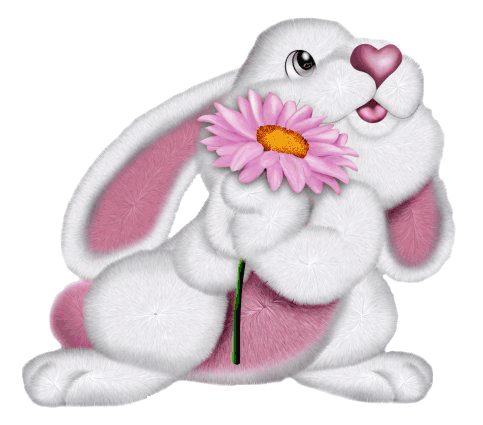 ВведениеУважаемые читатели! Публичный доклад – аналитический публичный документ в форме периодического отчёта образовательного учреждения перед обществом, обеспечивающий ежегодное информирование всех заинтересованных сторон о состоянии и перспективах развития образовательного учреждения.Публичный доклад адресован широкому кругу читателей: представителям органов законодательной и исполнительной власти, родителям, работникам системы образования, представителям средств массовой информации, общественным организациям и другим заинтересованным лицам.Данный вид презентации образовательного учреждения своей целью имеет повышение уровня информационной открытости и прозрачности деятельности детского сада в глазах широкой общественности. Также мы рассчитываем на то, что такой вид взаимодействия с участниками образовательного процесса поможет правильно сориентироваться и объективно оценить перспективы развития образовательного учреждения для достижения наилучших результатов.Муниципальное бюджетное дошкольное образовательное учреждение «Детский сад № 22 «Зайчик» развивается в контексте основных направлений федеральной политики в области образования с учётом региональных особенностей и приоритетов. О.В. СамохинаЗаведующий МБДОУ «Детский сад № 22 «Зайчик»Основная часть.Общая характеристика дошкольного учрежденияПолное наименование ДОУ – Муниципальное бюджетное дошкольное образовательное учреждение «Детский сад № 22 «Зайчик».Сокращённое наименование ДОУ – МБДОУ «Детский сад № 22 «Зайчик».Тип учреждения – дошкольное образовательное учреждение.Вид учреждения – детский сад.Организационно-правовая форма – бюджетное учреждение. Юридический адрес: 346397, Российская Федерация, Ростовская область, Красносулинский   район, посёлок Тополёвый, улица   Зелёная. Учредитель: Муниципальное образование «Красносулинский район».Телефон: 8-928-186-50-22.Адрес электронной почты: o.v.samoxina@yandex.ruСайт: www.zaika22.ru Муниципальное бюджетное дошкольное образовательное учреждение «Детский сад № 22 «Зайчик» осуществляет образовательную деятельность по реализации образовательных программ дошкольного образования в соответствии с Законом РФ «Об образовании» от 29.12.2012 г № 273-ФЗ , согласно Лицензии серия 61Л01 № 0003605, регистрационный № 5962, выданной 16 октября 2016 года региональной службой по надзору и контролю в сфере образования Ростовской области.Дошкольное учреждение расположено в отдельно стоящем здании, выстроенном по специальному проекту.На территории детского сада много зелёных насаждений, разбиты клумбы, цветники, на участках каждой группы установлено игровое оборудование. Имеется спортивная площадка, оснащенная необходимым спортивным оборудованием.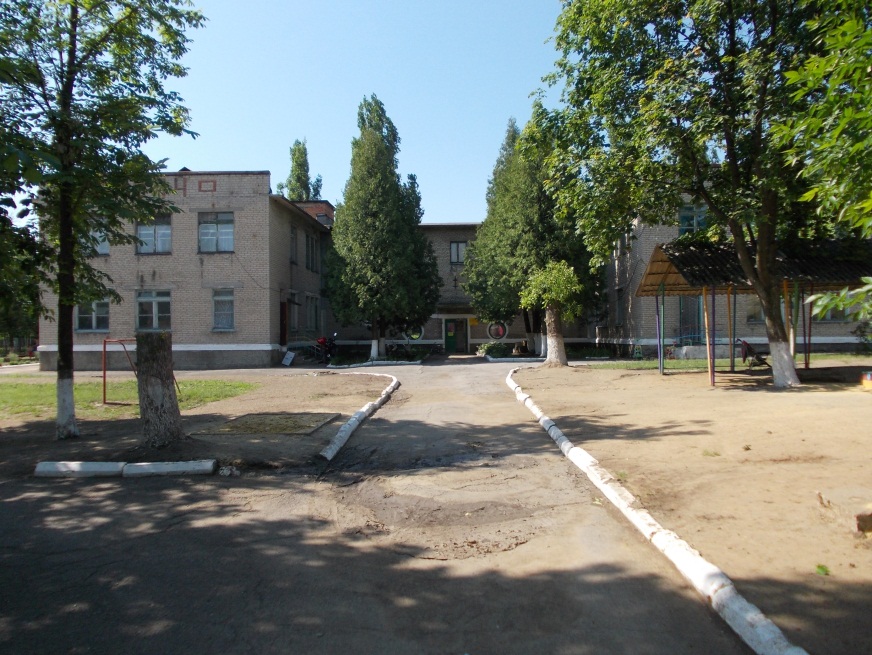  Режим жизнедеятельности Детский сад работает ежедневно с 7.00 до 17.30, в соответствии с Уставом ДОУ и договором с учредителем и родителями воспитанников. Суббота и воскресенье – выходные дни. Организация режима пребывания детей в ДОУ составляет 10,5 часов. Начало учебного года – 1 сентября 2015 года; конец учебного года – 31 мая 2016 года. Каникулы: зимние – с 31.12.2015 года по 11.01.2016 года; летний оздоровительный период – с 01.06.2016 года по 31.08.2016 года. Организационно-педагогические условия образовательного процесса, созданные в ДОУ, обеспечивают выбор оптимальных форм организации детской деятельности, как по содержанию (игровая, трудовая деятельность, экспериментирование), так и по форме (групповая, индивидуальная).Безопасность воспитанников обеспечивается следующим комплексом мероприятий:Работает «тревожная кнопка», позволяющая круглосуточно устанавливать связь с ООО ОА «Красносулинская служба охраны».Исправно работает автоматическая пожарная сигнализация. Заключён договор на выполнение работ в области пожарной безопасности с ВДПО Красносулинского района Ростовской области от 11.01.2016 года № 60.Имеется документация по антитеррористической деятельности и пожарной безопасности. В ДОУ имеется 2 плана эвакуации при возникновении пожара.Регулярно проводятся инструктажи с коллективом ДОУ.С воспитанниками ДОУ педагоги проводят занятия по правилам дорожного движения, занятия по безопасности жизнедеятельности воспитанников.Детский сад функционирует с 1975 года, документальное подтверждение начала работы учреждения в архиве отсутствует.Детский сад рассчитан на шесть групп.Проектная наполняемость воспитанников – 110 человек.В дошкольном учреждении функционируют 4 группы. Списочный состав на 01.01.2016 года составлял 69 детей.Возраст посещающих детский сад воспитанников от 1,5 до 7 лет.Основной структурной единицей дошкольного образовательного учреждения является группа детей дошкольного возраста.Групповой состав воспитанников в соответствии с Уставом ДОУ и правилами приёма детей в ДОУ формируется с учётом их возраста.Правила приёма воспитанников в МБДОУ «Детский сад № 22 «Зайчик»	Приём детей в учреждение осуществляется в соответствии с Постановлением администрации Красносулинского района Ростовской области № 702 от 11.06.2013 года «Об утверждении административного регламента предоставления муниципальной услуги «Информирование о ходе оказания услуги «Приём заявлений, постановка на учёт и зачисление детей в образовательные учреждения, реализующие основную образовательную программу дошкольного образования (детские сады)» строго в соответствии с очерёдностью, зарегистрированной в специальном журнале учёта детей, нуждающихся в получении путёвки на основании: заявления родителей (законных представителей) о приёме ребёнка в учреждение;документа, удостоверяющего личность одного из родителей (законных представителей);свидетельство о рождении ребёнка;справки (свидетельства) о регистрации ребёнка по месту пребывания на территории Ростовской области;медицинского заключения о состоянии здоровья ребёнка;заключения территориальной психолого-медико-педагогической комиссии – для приёма детей в группы компенсирующей направленности;документа, подтверждающего льготу (для льготной категории граждан).При наличии всех необходимых документов выписывается путёвка.2.3. Структура управления образовательным учреждением.Руководство детским садом осуществляет заведующий – Самохина Ольга Владимировна, образование – высшее филологическое (РГПУ). В должности заведующего детским садом – 6 лет. Оценивая качества организации процесса образования учитывается весь комплекс вопросов воспитания и развития, в которых воспитанники идут к своим достижениям (начиная от организации питания и досуга до учебно-методического, кадрового и финансового обеспечения образовательного процесса.В современных условиях немаловажную роль в решении этих вопросов играют коллегиальные органы управления.В текущем учебном году в МБДОУ осуществляли деятельность следующие коллегиальные органы управления ДОУ:Общее собрание трудового коллектива организации;педагогический совет образовательной организации.Деятельность коллегиальных органов регулировалась Уставом и нормативными локальными актами ДОУ.Организационно-контролирующая структура управления в ДОУ была представлена двумя уровнями: на 1 уровне управления находится заведующий детским садом. Управленческая деятельность заведующего обеспечивает материальные, организационные, правовые, социально-психологические условия для реализации функций управления образовательным процессом в МБДОУ, а также осуществление воспитательно-образовательного процесса. Объект управления заведующего – весь коллектив.На втором уровне управление согласно функциональным обязанностям осуществляли: завхоз – Кучерова О.В. (Охрана труда, противопожарная и антитеррористическая безопасность, сохранность имущества, состояние помещений, материально-техническое обеспечение)родители (законные представители) воспитанников принимают участие в управлении образовательной организации в форме, в рамках, определённых Уставом МБДОУ (родительские советы).Функционирование и управление МБДОУ осуществляется в соответствии с законодательством Российской Федерации и Уставом МБДОУ на принципах демократичности, открытости, профессионализма.Сформированная система управления имеет общественную направленность т.е.:сформированы органы государственно-общественного управления учреждением;развиваются инновационные способы информирования общественности о состоянии дел и результатах функционирования и развития образовательного учреждения через Интернет.3. Оценка обеспечения условий жизнедеятельности и безопасности воспитанников.3.1. Организация питания в ДОУУчреждение осуществляет полноценное сбалансированное питание воспитанников, для организации которого имеется собственный пищеблок, оснащённый всем необходимым оборудованием, поддерживаемый в исправном рабочем состоянии.Питание детей в ДОУ осуществляется в соответствии с примерным десятидневным меню, повторы блюд исключены: установлено трёхразовое питание и дополнительно второй завтрак. В ежедневный рацион входят овощи, молочные продукты, соки. Организация рационального питания предусматривает выполнение норм продуктов питания в полном объёме, строгое соблюдение правил и норм санэпидрежима. Основным принципом питания дошкольников служит максимальное разнообразие продуктов, их пищевая ценность, соблюдение режима приёма пищи. соотношение белков, жиров и углеводов.Предусмотрена следующая калорийность каждого приёма пищи: завтрак – 25%, второй завтрак – 20%, обед – 35%, полдник – 25%. В суточном рационе допускается незначительное отклонение калорийности (1-5%) Реализация утверждённого меню удовлетворяет суточную потребность детей дошкольного возраста. Родители постоянно информированы об ассортименте питания ребёнка. В детском саду имеется картотека блюд с разработанными технологическими картами, позволяющими выдерживать все требования к приготовлению разнообразных детских блюд. Качество поставляемых продуктов и приготовленных блюд ежедневно контролирует специально созданная комиссия, в состав которой входят медицинские, педагогические работники, а также председатель профсоюзного комитета. Строго соблюдается технология приготовления блюд, режим выдачи пищи. Выдача готовой пищи разрешается только после снятия пробы медицинским работником с обязательной записью в бракеражном журнале готовых блюд. ежедневно оставляется суточная проба готовой продукции. пробу отбирали в стерильную стеклянную посуду с крышкой и сохраняли в течение 48 в специальном холодильнике. Использовалась ежедневная "С"-витаминизация 3-х блюд (аскорбиновая кислота).Результаты выполнения норм питания отслеживались ежедневно. Питьевой режим в детском саду обеспечивался в соответствии с требованиями СанПиН. Питьевая вода доступна воспитанникам в течение всего времени нахождения всего времени нахождения в учреждении. Ориентировочные размеры потребления воды ребёнком зависели от времени года и двигательной активности ребёнка.Медицинское обслуживание воспитанников осуществляется медицинским работником из штата детском поликлиники, проводившим и контролирующим плановую диспансеризацию детей и медосмотр сотрудников, профилактические прививки, санитарно-гигиеническое состояние внутренних помещений, ежедневное состояние здоровья воспитанников, оздоровительные и профилактические мероприятия, обучение персонала.3.2. Обеспечение безопасностиОбеспечение безопасности образовательного процесса требует от каждого на своём рабочем месте, как по должности, так и по профессии строго выполнять требования законодательных и иных нормативных правовых актов по обеспечению здоровых и безопасных условий труда. Организация работы по охране труда в ДОУ в течение года осуществлялась по следующим направлениям:контроль за соблюдением законодательства и иных нормативно-правовых актов по охране труда;оперативный контроль и аудит за состоянием охраны труда и организацией образовательного процесса;организация профилактической работы по снижению травматизма среди воспитанников и работников;планирование мероприятий по охране труда;работа комиссии по контролю за состоянием охран труда, по профилактике травматизма.Организация проведения инструктажей, обучения, проверки знаний по охране труда ведётся регулярно, необходимо пройти обучение педагогическим работникам МБДОУ.Вывод. В ДОУ созданы необходимые условия для обеспечения жизнедеятельности и безопасности воспитанников, которые соответствуют требованиям СаНПиНа, нормам охраны труда и правилам противопожарной безопасности.3.3. Оценка условий и организации образовательного процессаОрганизация предметно-развивающей среды	МБДОУ «Детский сад № 22 «Зайчик» размещён в типовом 2-х этажном кирпичном здании. В соответствии с санитарными правилами и нормами в ДОУ функционируют отопительная, канализационная, вентиляционная и другие системы.	Учебно-воспитательный процесс проходит в 4-х групповых комнатах, а также в кабинетах и залах дополнительного образования: логопедический кабинет, музыкальный зал, спортивный зал, мини-музей русского быта «Русская изба», театральная студия.   	В детском саду созданы все необходимые условия для организации жизнедеятельности детей дошкольного возраста, в том числе для:обеспечения присмотра и ухода;организации воспитательно-образовательного процесса;самостоятельного активного и целенаправленного действия в игровой, двигательной, изобразительной, театрализованной, конструктивной и иной деятельности;организована рациональная, логичная, доступная развивающая среда, отвечающая возрастным особенностям и потребностям детей.В учреждении созданы все условия для охраны и укрепления здоровья детей и для их полноценного физического развития: имеется спортивный зал, частично укомплектованный физкультурно-спортивным оборудованием.В каждой возрастной группе развивающая среда разнообразна по оформлению центов детской деятельности и определяется педагогическими установками, а также сенситивными периодами в развитии детей:в группе раннего возраста созданы условия для сенсорного и двигательного развития, выделена большое открытое пространство, где детям предоставлена возможность играть с игрушками двигателями, спортивным оборудованием;в младшей группе среда способствует развитию навыков межличностного общения детей в сюжетных и творческих играх; развёрнуты уголки сюжетно-ролевых игр «Семья», «Поликлиника», «Строители» и др.; особое внимание уделяется развитию математических и театральных способностей, ознакомлению с различными видами изобразительного искусства и развитию элементарных экологических представлений.в старшей-подготовительной группе развивающая среда направлена на получение детьми более глубоких знаний с учётом индивидуальных запросов: развития познавательных, творческих, коммуникативных способностей дошкольников, логического мышления, эрудиции, стремлению к опытно-экспериментальной и исследовательской деятельности, подготовки к обучению, чтению, письму.С целью реализации задач образовательной программы во всех групповых комнатах организованы специализированные зоны и центры:«Центр творчества» оснащён материалами для художественного, ручного труда, и музыкального творчества, театральной деятельности;«Уголок книги» - художественной литературой на разную тематику в соответствии с ООП, иллюстрационным материалом, познавательной литературой.«Экологический центр» содержит карты, книги, макеты природных зон, модели, коллекции комнатных растений. иллюстративным материал, а также предметы и материалы для проведения работы по ознакомлению с объектами и явлениями природы и экспериментальной деятельности детей.Познавательный» или «учебный центр» - с необходимыми пособиями для развития психических процессов и познавательных интересов детей, а также материалами для занятий. Здесь собраны игры, способствующие развитию психических познавательных процессов (восприятия, памяти, мышления, речи): игры-головоломки «Танграм», кубики Дьенеша, «Сложи узор», разрезные картинки, лабиринты, ребусы и. пр.«Физкультурные уголки» оснащены материалами для двигательной активности детей, спортивным инвентарем для подвижных игр и динамических пауз, оборудованием для проведения закаливающих и оздоровительных процедур. Используются детские спортивные тренажеры.- «Уголки конструирования» содержат   крупно- и мелко детальные строительные наборы, 3-5 видов конструкторов с различными креплениями элементов, схемы и рисунки построек для образца деятельности.В старшей группе имеется «Уголок безопасности», где собраны игры, пособия, плакаты для знакомства дошкольников с правилами безопасного поведения на улице, атрибуты для сюжетно-ролевых игр, игрушки, изображающие различные виды транспортных средств, плоскостные и напольные дорожные знаки, макет улицы, дороги и перекрестка. С целью ознакомления с бытом и этническими традициями донского казачества в учреждении оформлена «Русская изба» с предметами старинного быта, посудой, элементами костюмов и пр., в которой любой педагог может провести занятие по программе «Я люблю свой край родной».Музыкальный зал оборудован музыкальным центром.  Площадь зала позволяет разместить   большое количество зрительских мест для родителей и гостей. В зале так же проводится утренняя гимнастика, логоритмика, некоторые занятия с логопедом и психологом, требующие пространства для деятельности.С целью оказания помощи педагогам оборудован методический кабинет, в котором собран материал, помогающий педагогам в реализации годового планирования: перспективные тематические планы, реализуемые проекты, консультативные подборки для педагогов, картотеки игр, наблюдений и пр., художественная детская литература, методические издания и пособия. В кабинете педагоги встречаются на еженедельных педагогических совещаниях, обмениваются мнениями, получают консультации и советы. Для удобства методический кабинет используется в качестве вспомогательного помещения для индивидуальных и подгрупповых занятий с детьми. Образовательный процесс МБДОУ осуществляется в соответствии с Основной общеобразовательной программой, составленной на основе концептуальных положений комплексной программы «Детство», переработанной в соответствии с Федеральными государственными требованиями и стандартами. Программа определяет содержание и организацию образовательного процесса для дошкольников и направлена на формирование общей культуры, развитие физических, интеллектуальных и личностных качеств, формирование предпосылок учебной деятельности, обеспечивающих социальную успешность, сохранение и укрепление здоровья детей дошкольного возраста. Программа переработана в соответствии с ФГОС.При разработке Программы учитывались принципы и подходы её формирования, определённые главной целью программы развития и воспитания детей в детском саду «Детство» - обеспечение всестороннего развития ребенка в дошкольный период: интеллектуального, физического, эмоционального, нравственного, волевого, социально-личностного через соответствующую его возрастным особенностям развивающую среду. Девиз программы «Детство»: «Чувствовать – Познавать – Творить», который определяет основные задачи и три взаимосвязанных линии развития ребенка:укреплять физическое и психическое здоровье ребёнка, формировать основы двигательной и гигиенической культуры;развивать у детей на основе разного образовательного содержания эмоциональную отзывчивость, способность к сопереживанию, готовность к проявлению гуманного отношения в детской деятельности, поведении, поступках;способствовать развитию познавательной активности, любознательности, стремления к самостоятельному познанию и размышлению, развитию умственных способностей и речи.пробудить творческую активность детей, стимулировать воображение, желание включаться в творческую деятельность.Программа предлагает насыщенное образовательное содержание, соответствующее познавательным интересам современного ребёнка. Исходя из принципов гармоничности образования, авторы предусмотрели для органического вхождения ребёнка в современный мир взаимодействие дошкольников с различными сферами культуры: с изобразительным искусством и музыкой, детской литературой и родным языком, экологией, математикой, игрой, трудом. Широкое образовательное содержание становится основой для развития любознательности, познавательных способностей, для удовлетворения индивидуальных склонностей и интересов. Содержание программы реализует принцип этнокультурной соотнесённости дошкольного образования (приобщение ребёнка к истокам народной культуры своей страны). Уделяется большое внимание произведениям устного народного творчества, народным играм, музыке, танцам, декоративно-прикладному искусству России; одновременно программа предполагает воспитание уважения к другим народам. Всё содержание программы «Детство» центрировано на ребёнке, создании ему эмоционально-комфортного состояния и благоприятных условий для развития индивидуальности, позитивных личностных качеств, учитывает возрастные и индивидуальные особенности контингента детей, воспитывающихся в образовательном учреждении.С целью обогащения образовательной среды, создания оптимальных условий для индивидуализации и гуманизации образовательного процесса и с учетом социального запроса семьи в детском саду используются дополнительные программы.Образовательный процесс  в ДОУ предусматривает: непосредственно организованную образовательную деятельность: образовательная деятельность, осуществляемая в процессе организации различных видов детской деятельности (игровая, коммуникативная, труд, познавательно-исследовательское, музыкально-художественное, чтение художественной литературы;образовательную деятельность в ходе режимных моментов; самостоятельная деятельность детей; взаимодействие с семьями детей по реализации общеобразовательной программы дошкольного образования.При организации образовательного процесса учитываются принципы интеграции образовательных областей в соответствии с возрастными возможностями и особенностями воспитанников. 	Основу организации образовательного процесса составляет комплексно-тематический принцип с ведущей игровой деятельностью, а решение программных задач осуществляется в разных формах совместной деятельности взрослых и детей, а также в самостоятельной деятельности детей.	Приоритетные направления деятельности МБДОУ по реализации программы определены для групп общеобразовательной направленности – обеспечение равных стартовых возможностей для успешного обучения выпускников детского сада в школе. Нормы и требования к нагрузке детей по количеству и продолжительности соответствовали требованиям СанПиНа. При построении образовательного процесса, учебная нагрузка устанавливалась с учетом следующих ориентиров:количество непосредственной образовательной деятельности в первой половине дня для младшей, старшей групп не превышает двух раз, а в подготовительной группе – трех.продолжительность непосредственной образовательной деятельности в младшей группе – не более 15 минут, в старшей – не более 25 минут, в подготовительной – 30 минут.в середине непосредственной образовательной деятельности проводится физкультминутка.перерыв между непосредственной образовательной деятельностью не менее 10 минут.Образовательный процесс построен на основе баланса непосредственной образовательной деятельности, свободной самостоятельной деятельности детей и совместной деятельности взрослого с детьми. При регуляции нагрузки на ребенка учитывались индивидуальные особенности.Вывод: в учреждении созданы все необходимые условия для организации воспитательно-образовательного процесса по реализации основной общеразвивающей программы дошкольного воспитания. Образовательный процесс в МБДОУ организован в соответствии с ФГОС, в соответствии с лицензией на образовательную деятельность. В ДОУ успешно реализуется кадровая политика. Педагоги в основном опытные, высокого квалификационного уровня.  Основу педагогического коллектива составляют грамотные, творчески активные педагоги, которые работают над постоянным совершенствованием Основной образовательной программы в соответствии с федеральными стандартами. В ДОУ созданы условия для самообразования и самореализации педагогических работников. Некоторые педагоги (78%) используют ПК. Практически все имеют квалификационную категорию, имеют возможность вовремя пройти курсовую подготовку.     4. Оценка системы сохранения и укрепления здоровья воспитанников и сотрудников.Приоритетной задачей дошкольного учреждения является сохранение и укрепление физического и психического здоровья воспитанников. Свою работу в данном направлении детский сад проводит в соответствии с разработанной программой «Крепыш», в которой содержится комплексный план мероприятий по снижению заболеваемости ОРВИ и гриппом с детьми, педагогами и родителями. Несмотря на те мероприятия, которые проводятся в детском саду, заболеваемость среди дошкольников увеличивается, снижается индекс здоровья дошкольников. Анализ заболеваемости воспитанников дошкольного учреждения показывает, что детей с ослабленным здоровьем, имеющих хронические заболевания, ослабленный иммунитет растет уже при поступлении в детский сад. Поэтому коллективом в отчетном году был пересмотрен план мероприятий по профилактике ОРВИ и гриппа, усилен контроль за проведением закаливающих мероприятий и утренним приемом детей, проанализирована работа с родителями по вопросам укрепления здоровья детей. При организации образовательного процесса педагоги уделяют особое внимание сохранению и укреплению физического и психического здоровья детей, приобщают их к правилам безопасного поведения в детском саду, дома и в природе, широко используя здоровьесберегающие технологии и методики оздоровления:Посещаемость детей в этом отчётном году составила 73% муниципального заказа (за аналогичный период прошлого года посещаемость детей в среднем составляла 69 %).Вывод: Условия, созданные в ДОУ обеспечивают детям сохранение и укрепление их здоровья. Формы оздоровления достаточно разнообразны и при условии регулярности способствуют снижению заболеваемости. С целью дальнейшего продолжения работы в данном направлении необходимо доработать программу «Крепыш», пересмотреть перечень закаливающих мероприятий, усилить работу с родителями воспитанников в данном направлении.5. Оценка   обеспечения системы безопасности жизнедеятельности.В ДОУ созданы необходимые условия для обеспечения безопасности воспитанников и сотрудников ДОУ. Территория ДОУ огорожена забором, установлена тревожная кнопка для экстренных вызовов, пожарная сигнализация. на техническое обслуживание средств тревожной сигнализации и выезд наряда вневедомственной охраны по сигналу «Тревога». В учреждении организовано вечернее дежурство сторожей. Строго соблюдается пропускной режим в здание детского сада, в качестве приложения к родительскому договору оформлен список людей, которые могут забирать ребенка вечером. Отработана система передачи ребенка только лицам, достигшим совершеннолетия.Имеются инструкции, определяющие действие персонала и планы пожарной эвакуации людей. ДОУ укомплектовано необходимыми средствами противопожарной безопасности, которые поддерживаются в состоянии постоянной готовности: огнетушители, соблюдаются требования к содержанию эвакуационных выходов. Согласно акту проверки по подготовке учреждения к новому учебному году нарушений в детском саду не выявлено.В детском саду систематически проводятся эвакуационные занятия, согласно утвержденным планам, на которых отрабатываются действия всех работников ДОУ и воспитанников на случай возникновения чрезвычайной ситуации.С воспитанниками дошкольного учреждения в системе проводятся занятия по ОБЖ (используются формы проведения с учетом возрастных особенностей детей), игры по охране здоровья и безопасности, направленные на воспитание у детей сознательного отношения к своему здоровью и жизни. В каждой группе имеются уголки безопасности, в которых помещается информация для родителей о детских заболеваниях, мерах их предупреждения, профилактических мероприятий по детскому дорожно-транспортному травматизму. Комиссией по охране труда, составляются акты осмотра детских площадок, других помещений для работы с детьми, ежедневно ответственными лицами осуществляется контроль с целью своевременного устранения причин, несущих угрозу жизни и здоровью воспитанников и персонала. Безопасность дополнительно обеспечивается:регулярным инструктированием педагогического и учебно-вспомогательного персонала по вопросам охраны жизни и здоровья детей, техники безопасности на рабочем месте, вопросам санитарии;обучением персонала по вопросам ГО и ЧС;учебными тренировками по эвакуации при ЧС;курсом занятий с детьми по обеспечению безопасности жизнедеятельности в быту.Вывод: созданная и отработанная в ДОУ система позволяет обеспечить безопасное пребывание воспитанников и сотрудников в течение рабочего дня. С целью совершенствования данной системы необходимо решить вопрос организации профессиональной охраны, установки системы видеонаблюдения, закончить реконструкцию ограждения территории по периметру.6. Оценка условий социального партнерства.Обеспечение условий социального партнерства осуществляется при наличии:взаимосвязи со сторонними организациями по вопросам обеспечения жизнедеятельности воспитанников (питание, отопление, водоснабжение, электроснабжение, вывоза ТБО и т.д.),плодотворного участия в мероприятиях муниципального и областного уровней;Одной из важнейших задач, требующих комплексного решения, является создание единого образовательного пространства, связывающего дошкольные и школьные годы, поэтому детским садом определены три основных направления обеспечения преемственности между дошкольным и школьным образованием.Миссией дошкольного образовательного учреждения является формирование готовности детей к обучению в школе.Цель ДОУ: создание системы качественного образования, обеспечение преемственности в работе дошкольного учреждения, семьи и начальной школы, всестороннее и полноценное развитие воспитанников от 1,5 до 7-ми лет, обеспечение качественной образовательной услуги.Взаимодействие со школой осуществляется через проведение семинаров-практикумов, бесед, методических встреч для педагогов школы и детского сада.Семинары включают в себя взаимные посещения уроков в первых классах школы и непосредственной образовательной деятельности в подготовительных группах. При проведении непосредственной образовательной деятельности в детском саду присутствуют учителя, набирающие детей в 1 класс в следующем учебном году. результатов непосредственной образовательной деятельности педагоги имеют возможность совместно обсудить насущные проблемы и скорректировать свою деятельность, что даёт возможность совершенствовать методы обучения детей.Вывод: Условия социального партнерства в ДОУ созданы. С целью совершенствования взаимосотрудничества необходимым условием хотелось бы иметь перспективный муниципальный план работы, в котором были бы отражены основные совместные мероприятия.7. Самоанализ организации взаимодействия с родителями (законными представителями) воспитанников.В соответствии с законом РФ «Об образовании в РФ» от 29.12.2012 года № 273-ФЗ одной из основных задач, стоящих перед детским садом, является «взаимодействие с семьей для обеспечения полноценного развития ребенка, оказания консультативной методической помощи родителям (законным представителям) по вопросам воспитания, обучения и развития детей».Работу с родителями педагоги ДОУ строят в соответствии со следующими блоками:1. Информационно-аналитический блок:- Сбор и анализ сведений о родителях и детях, изучение семей, их трудностей и запросов, выявление готовности семьи ответить на запросы ДОУ (формы работы – опрос, анкетирование, наблюдение).- Повышение педагогической грамотности родителей (формы работы - семинары, открытые занятия, конференции, родительские собрания, консультации, информационные листки, Дни семьи, посещение семей).- Повышение правовой культуры родителей (формы работы - анкетирование, консультации, лектории, педагогические гостиные).2. Практический блок:- Решение конкретных задач, связанных со здоровьем и развитием детей.- Создание условий для включения родителей в планирование, организацию и контроль за деятельностью ДОУ. (формы работы - досуговые мероприятия, Дни открытых дверей, изготовление рисунков и поделок, подготовка к праздникам, участие в занятиях с детьми,).3. Конструктивно-оценочный блок. (анкетирование, опросы, беседы).Вывод: Работа с родителями ведётся на протяжении всего учебного года. Родительские собрания о подготовке ребёнка в школу, о развитии познавательных и творческих способностей, о выборе будущих программ обучения детей. Учителя будущих первоклассников и психолог отвечают на все вопросы родителей, после собраний проводятся индивидуальные консультации. Всё это позволяет родителям определиться с выбором программы (класса), когда их ребёнок находится ещё в детском саду.С целью совершенствования деятельности необходимо внедрять в практику новые перспективные виды совместной с родителями деятельности: родительские субботники (как форма – субботники отцов), диспуты, обмен родительским опытом. Необходимо так же вовлекать в совместную деятельность родителей потенциальных воспитанников («Мамина школа»).8. Анализ состояния материально-технической базыМатериально-техническая база обеспечивается:оснащением учреждения в соответствии с санитарными нормами и требованиями Роспотребнадзора и Госпожнадзора;совершенствованием материально-технической базы в соответствии с педагогическими требованиями;полифункциональным подходом к оснащению помещений.Дошкольное образовательное учреждение владеет, пользуется и распоряжается закрепленным за ним на праве оперативного управления недвижимым имуществом в соответствии с его назначением.В групповых помещениях, в соответствии с современными требованиями к организации предметно-развивающей среды и требованиями государственного образовательного стандарта, оборудованы уголки (центры) для организации разнообразной детской деятельности (как самостоятельной, так и совместной с воспитателем).На территории детского сада — участки для прогулки, спортивная площадка, цветники. В ДОУ имеется медицинский кабинет.	Хозяйственный блок: пищеблок, кабинет завхоза, прачечная, склады, подсобные помещения.	В МБДОУ сделан косметический ремонт всех групповых помещений и кабинетов. Постепенно планируется реконструировать теневые навесы (закрыть верхние проемы поликарбонатом), построить навес для колясок, санок и т.д. Вывод: Материальная база ДОУ достаточно оснащена и постоянно укрепляется, исходя из финансовых возможностей учреждения.9. Анализ результативностиДинамика качества образовательного процессаИтоги освоения детьми основной программы по областямАнализ выполнения дошкольниками программы НОД по результатам диагностики 2015-2016 г., имеет высокий показатель. Это связано с активной посещаемостью детей, использованием современных педагогических технологий, разработанных педагогами результативных проектов. Результативность образовательной деятельности напрямую зависит от системности и последовательности получаемых знаний. Сравнительный анализ результатов мониторинга показывает рост усвоения программного материала детьми, т. е. прослеживается положительная динамика развития ребенка по всем видам деятельности, положительная динамика в освоении образовательной программы воспитанниками. В основном показатели выполнения программы лежат в пределах высокого и среднего уровня.  Таким образом, образовательная деятельность в ДОУ реализуется на достаточном уровне.Целью оздоровительной работы в ДОУ является создание устойчивой мотивации в потребности сохранения своего собственного здоровья и здоровья окружающих. Поэтому, очень важно правильно сконструировать содержание воспитательно-образовательного процесса по всем направлениям развития ребенка, отобрать современные программы, обеспечивающие приобщение к ценностям, и прежде всего – к ценностям здорового образа жизни.   В ДОУ используются здоровьесберегающие технологии по следующим направлениям:1)  Технологии сохранения и стимулирования здоровья.2)  Технологии обучения здоровому образу жизни.3)  Коррекционные технологии.Усилия работников ДОУ, родителей сегодня как никогда направлены на оздоровление ребенка-дошкольника, культивирование здорового образа жизни. Не случайно именно эти задачи являются приоритетными в программе модернизации российского образования.В мае 2016 года среди родителей воспитанников разных групп был проведен опрос о работе ДОУ, в ходе которого было выявлено:- опрошено 45 родителей,- оценивая работу ДОУ по 5-бальной системе, средний балл составил 4,4 балла, что говорит о том, что большинство родителей удовлетворены работой коллектива детского сада;-98% родителей довольны питанием, санитарно-гигиеническими условиями,-90% родителей довольны образовательным процессом,- 23 % довольны обеспечением игрушками и развивающими играми,- 95% опрошенных рекомендовали бы своим знакомым, у которых есть дети дошкольники, посещать наш детский сад,  - предложения родителей связаны в основном с организацией дополнительных кружков, - 25% родителей хотели бы видеть рядом с детьми молодых воспитателей.Вывод: МБДОУ «Детский сад № 22 «Зайчик» обеспечивает рост результативности своей деятельности.Постепенно растет количество выпускников с высоким уровнем развития и снизилось количество детей с низким уровнем. Дети активно участвуют в муниципальных мероприятиях. Такую работу необходимо продолжать и совершенствовать, что позволит еще более увеличить степень удовлетворенности родителей деятельностью учреждения.ЗаключениеУважаемые читатели! Коллектив Муниципального бюджетного дошкольного учреждения «Детский сад № 22 «Зайчик» устремлён в будущее, полон сил для укрепления и развития нашего детского сада и приглашает всех лиц, заинтересованных в счастливом будущем наших детей к сотрудничеству. Приоритетные цели и задачи МБДОУ «Детский сад № 22 «Зайчик» на 2016-2017 учебный год:	Цель: Обеспечение эффективного взаимодействия всех участников образовательного процесса – педагогов, родителей, детей для разностороннего развития личности дошкольника, сохранения и укрепления его физического и эмоционального здоровья.	Годовые задачи:1. Сохранение и укрепление здоровья дошкольников посредством различных видов здоровьесберегающих технологий: медико-профилактических, физкультурно-оздоровительных, технологий обеспечения социально-психологического благополучия ребёнка, валеологического просвещения родителей, педагогических образовательных технологий в ДОУ.привлечение родительской общественности к оценке результатов деятельности учреждения;проведение мониторинга потребностей родителей в платных образовательных услугах с целью выявления перспектив оказания данных услуг в учреждении, а также привлечения дополнительного финансирования для развития детского сада.2. Повышение квалификации, профессионального мастерства педагогических кадров, ориентированных на применение новых педагогических и информационных технологий с целью развития индивидуальных способностей и творческого потенциала каждого ребёнка.осуществлять деятельность по раннему выявлению талантливых детей, обеспечивать максимальные возможности для раскрытия интеллектуально-творческого потенциала ребёнка.3. Оптимизировать предметно-развивающую среду учреждения с учётом основной образовательной программы ДОУ, в соответствии с требованиями ФГОС, для физического и социально-личностного развития детей.4. Создание условий для реализации ФГОС дошкольного образования обогащение социального опыта ребёнка через реализацию игровых проектов совместная работа детского сада и семьи по проектно-творческой деятельности.	Заведующий 						О.В. Самохина346397, Ростовская область, Красносулинский район, п. Тополёвый, ул. Зелёная№Уровень образованияНаименование программынаправленность1Дополнительный образовательный«Физическая культура дошкольников» Л.Д. ГлазыринойФизкультурно-оздоровительная2Дополнительный образовательный«Ладушки» И.М. КаплуновойХудожественно-эстетическая3Дополнительный образовательный«Цветные ладошки» И.А. ЛыковойХудожественно-эстетическаяСтруктурные компонентыСредства реализации
1. Создание условий для двигательной активности.

2. Система работы по организации двигательной активности.

3. Система закаливания.

4.Организация рационального питания.

5. Диагностика уровня физического развития, состояния здоровья, физической подготовленности и психо- эмоционального состояния
- гибкий режим
-образовательная деятельность по подгруппам

-создание условий: спортинвентарь, оборудование спортзала, физкультурные уголки в группах, физкультурная площадка на улице

- прием детей на улице ( по сезону и погоде)
- утренняя гимнастика

-физкультурная образовательная деятельность

-физкультурная образовательная деятельность на улице

- двигательная активность на прогулке

- подвижные игры

- физкультминутки 

- гимнастика после дневного сна

- физ. досуги, забавы, игры

- игры-хороводы, игровые упражнения

- утренний прием на свежем воздухе

-утренняя гимнастика (разные формы)

- облегченная форма одежды

- ходьба босиком в спальне до и после сна

- солнечные ванны

- обширное умывание

- полоскание рта

- дыхательная гимнастика

- пробежки по массажным коврикам

- точечный самомассаж

- С- витаминизация третьих блюд

-профилактические санитарно-гигиенические мероприятия по предотвращению заболеваемости ОРВИ и гриппом

- введение овощей и фруктов в обед и полдник

- питьевой режим

- диагностика уровня физического развития

- диспансеризация детей детской поликлиникой

-диагностика психо-эмоционального состояния
(обследование психологом)

-диагностика речевого развития (обследование логопедом)Сферы развития ребенка2013-2014 уч.г.2013-2014 уч.г.2013-2014 уч.г.2014-2015 уч.г.2014-2015 уч.г.2014-2015 уч.г.2015-2016 уч.г2015-2016 уч.г2015-2016 уч.гСферы развития ребенкаВ %С %Н %В %С %Н %В %С %Н %физическое195130215128255124познавательно-речевое204931245026285814художественно-эстетическое17612320611931627социально-личностное205525235522285814РазделыИтого по детскому садуИтого по детскому садуРазделыНачало учебного годаКонец учебного года1. Здоровье76,3 %97,2 %2. Физическая культура89,7 %90,1 %3. Социализация81,7 %88,5 %4. Труд88,3 %95,7 %5. Безопасность89,5 %91,3 %6. Познание79,6 %88,8%7. Коммуникация81,3 %89,7 %8. Чтение худ. литературы73,7 %91,8 %9. Художественное творчество69,2 %87,6 %10. Музыка61 %80,2 %Технологии сохранения и стимулирования здоровьяТехнологии обучения здоровому образу жизниКоррекционные технологииДинамические паузыПодвижные и спортивные игрыРелаксацияГимнастика (пальчиковая, для глаз, дыхательная и др)Физкультурные занятияПроблемно-игровые игровые тренинги, игровая терапияКоммуникативные игрыСерия занятий «Уроки здоровья»технологии музыкального воздействияСказкотерапияПсихогимнастикаФонетическая ритмикаЛогоритмика 